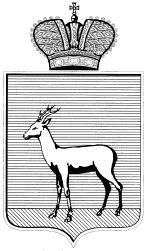 АДМИНИСТРАЦИЯ КИРОВСКОГО ВНУТРИГОРОДСКОГО РАЙОНАГОРОДСКОГО ОКРУГА САМАРА ПОСТАНОВЛЕНИЕ                                                                 ____________________№____________________О.Е.Соловьева995 13 06О внесении изменений в постановление Администрации Кировского внутригородского района городского округа Самара от 20.02.2016 №7               «О единой структуре кода целевой статьи расходов бюджета Кировского внутригородского района городского округа Самара Самарской области»О внесении изменений в постановление Администрации Кировского внутригородского района городского округа Самара от 20.02.2016 №7               «О единой структуре кода целевой статьи расходов бюджета Кировского внутригородского района городского округа Самара Самарской области»В целях приведения перечня кодов целевых статей расходов бюджета Кировского внутригородского района городского округа Самара Самарской области в соответствие действующему бюджетному законодательству, на основании Устава Кировского внутригородского района городского округа Самара, постановляю:Внести изменения в Постановление Администрации Кировского внутригородского района городского округа Самара от 20.02.2016 № 7                   «О единой структуре кода целевой статьи расходов бюджета Кировского внутригородского района городского округа Самара Самарской области» (далее – Постановление):В Приложении № 1 к Постановлению значения кода направления расходов, предназначенных для кодирования расходов, изложить в следующей редакции:«»2. Приложение к Порядку о единой структуре кода целевой статьи расходов бюджета Кировского внутригородского района городского округа Самара Самарской области, утвержденного Постановлением, изложить в редакции согласно приложению к настоящему Постановлению.3. Настоящее Постановление вступает в силу со дня его официального опубликования и распространяет свое действие на правоотношения, возникшие с 01.01.2024 года. 4. Контроль за выполнением настоящего Постановления возложить на заместителя главы Кировского внутригородского района городского округа Самара Андрианова С.В.В целях приведения перечня кодов целевых статей расходов бюджета Кировского внутригородского района городского округа Самара Самарской области в соответствие действующему бюджетному законодательству, на основании Устава Кировского внутригородского района городского округа Самара, постановляю:Внести изменения в Постановление Администрации Кировского внутригородского района городского округа Самара от 20.02.2016 № 7                   «О единой структуре кода целевой статьи расходов бюджета Кировского внутригородского района городского округа Самара Самарской области» (далее – Постановление):В Приложении № 1 к Постановлению значения кода направления расходов, предназначенных для кодирования расходов, изложить в следующей редакции:«»2. Приложение к Порядку о единой структуре кода целевой статьи расходов бюджета Кировского внутригородского района городского округа Самара Самарской области, утвержденного Постановлением, изложить в редакции согласно приложению к настоящему Постановлению.3. Настоящее Постановление вступает в силу со дня его официального опубликования и распространяет свое действие на правоотношения, возникшие с 01.01.2024 года. 4. Контроль за выполнением настоящего Постановления возложить на заместителя главы Кировского внутригородского района городского округа Самара Андрианова С.В.Глава  Кировского внутригородского района городского округа Самара И.А.Рудаков